 АДМИНИСТРАЦИЯ ГОРОДА ЕНИСЕЙСКА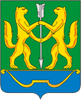 Красноярского краяПОСТАНОВЛЕНИЕ« ____»_______2023г.                      г. Енисейск                                          № ___-пО внесении изменений в постановление администрации города Енисейска от 15.08.2022 №321-п «Об утверждении муниципальной программы «Молодежь г. Енисейска в XXI веке, 2023-2025 годы»	В соответствии со статьей 179 Бюджетного кодекса Российской Федерации, постановлением администрации города от 30.05.2022 №203-п «Об утверждении Порядка принятия решений о разработке муниципальных программ города Енисейска, их формировании и реализации», руководствуясь статьями 39,46 Устава города Енисейска, ПОСТАНОВЛЯЮ:1. Приложение к постановлению администрации города от 15.08.2022 №321-п «Об утверждении муниципальной программы «Молодежь г. Енисейска в XXI веке, 2023-2025 годы» (в редакции постановления от 11.10.2022 №395-п), (изложить в новой редакции согласно Приложению к настоящему постановлению. 2. Контроль за исполнением настоящего постановления возложить на заместителя главы города по социальным и общим вопросам О.Ю.Тихонову. 3. Опубликовать настоящее постановление в информационном бюллетене города Енисейска Красноярского края и разместить на официальном интернет-портале органов местного самоуправления г. Енисейска: www.eniseysk.com.4. Постановление вступает в силу со дня его официального опубликования.Глав города                                                                                        В.В. НикольскийНосырев А.П.(39195) 2-26-84Приложениек постановлению администрации городаот «_____» _____  2022 № ___________Муниципальная программа«Молодежь города Енисейска в XXI веке, 2023-2025 годы»(в редакции постановлений от 11.10.2022 №395-п)Паспортмуниципальной программыОбщая характеристика текущего состояния молодежной политикина территории г. Енисейска.Основные цели, задачи и сроки реализации Программы.	Концепцией развития молодежной политики в городе Енисейске определено создание условий для реализации потребностей и эффективной самореализации молодежи в рамках социально-экономических процессов муниципалитета, выделены направления программных действий: создание условий для развития потенциала молодежи и его реализации в интересах развития города, усиление патриотического воспитания молодежи, развитие мер ее поддержки.	В сфере молодежной политики существуют  следующие проблемы:	слабая включенность молодежи в процессы социально-экономических изменений в городе Енисейске;	дефицит социального оптимизма и гордости за территорию, на которой проживает молодой человек.	Согласно статистическим данным на 01.01.2022 в городе Енисейске проживает 17 882 человека, из них молодых в возрасте от 14 до 35 лет – 4328 человек, что составляет более 24,2 % от среднегодовой численности населения.	Весьма остро стоит вопрос патриотического воспитания молодежи. 	На сегодняшний день, общее количество молодежи, вовлеченной в деятельность МБУ «Молодежный центр» по данному направлению составляет более 100 человек.                            Общее количество молодежи, проходящее через мероприятия молодежной политики в целом, составляет более 2 тысяч человек ежегодно. 	При этом наблюдается своего рода разрозненность акций и мероприятий, отсутствует единый комплексный подход, позволяющий охватывать все группы молодежи с учетом их предпочтений и принадлежности к тем или иным группам.	Основными принципами развития городской молодежной политики должны стать:	координация и согласование действий всех заинтересованных субъектов молодежной политики города Енисейска;	повышение результативности и качества принимаемых управленческих решений путем использования современных информационно-телекоммуникационных технологий;	социальное партнерство.	В контексте обозначенных выше задач планируется обеспечить реализацию на территории Енисейска следующих проектов:	«Молодежный креативный кластер» - организация специализированного пространства, включающего в себя бизнес-теплицу, волонтерский центр, выставочные пространства, лектории и залы для обучения, специализированные магазины, шоу-румы, зоны творческой активности; предоставление начинающим предпринимателям коворкинг-услуг.	«Команда 2030» - создание благоприятных условий (в виде волонтерского центра) для активного участия молодежи в организации и проведении мероприятий городского, краевого, всероссийского уровня на территории города через волонтерскую деятельность. 	«Наш Енисейск» - комплекс гражданско и военно-патриотических мероприятий, в рамках патриотического воспитания молодежи. В рамках этого проекта будет отработан механизм муниципального заказа к качеству военно-патриотического и гражданско-патриотического воспитания молодежи через создание единой системы патриотического воспитания, объединяющий такие субъекты, как учреждения образования, культуры, ВС РФ - в виде военных частей, расположенных в непосредственной близости и на территории города.	«Здоровая молодежь» - формирование образовательной и культурной среды для пропаганды и реализации здорового образа жизни, включая популяризацию культуры здорового питания, спортивно-оздоровительных программ, профилактику алкоголизма и наркомании, противодействие потреблению табака, снижению уровня преступности среди молодежи и её рецидивности, профилактика правонарушений в молодежной среде.Реализация обозначенных проектов будет осуществлена в рамках создаваемого виртуального проектного офиса.	В результате реализации обозначенных выше проектов ожидается:	снижение уровня преступности и её рецидивности, профилактика правонарушений в молодежной среде;	включение молодежи в решение социально-экономических задач города;	создание условий для развития потенциала молодежи, ее полноценной самореализации в общественно полезной деятельности в качестве ответственного субъекта политических, экономических, социальных и культурных отношений;	организация работы по патриотическому воспитанию молодежи, их физическому развитию;	Сроки реализации программы: 2023год и плановый период 2024 -  2025 годы.2. Перечень подпрограмм, отдельных мероприятий и механизм реализации муниципальной программы	Цель муниципальной программы: Обеспечение условий для развития потенциала молодежи и его реализации в интересах развития города Енисейска.Подпрограмма 1. Содействие творческой молодежи.Задача: Создание условий для поддержки молодежного творчества и популяризация современных форм досуга молодежи. Мероприятия:- Реализация календарного плана молодежных мероприятий.Подпрограмма 2. Гражданская идентичность.Задача: Формирование гражданского сознания и патриотическое воспитание молодежи.Мероприятия:- Реализация мероприятий в области гражданского и патриотического воспитания молодежи.Подпрограмма 3. Содействие трудовой занятости и самоопределения молодежи.Задача: Обеспечения активного участия молодежи в процессах на рынке труда.Мероприятия:- Организация трудовой занятости несовершеннолетних.Подпрограмма 4. Пропаганда здорового образа жизни.Задача: Пропаганда здорового образа жизни и популяризация физически активных форм досуга.Мероприятия:- Реализация молодежных мероприятий в области здорового образа жизни.Программа 5. Обеспечение реализации программы.Задача: Создание условий для эффективного функционирования отрасли «молодежная политика» г. Енисейска.Мероприятия:Обеспечение деятельности (оказание услуг) подведомственных учреждений.3. Перечень нормативных правовых актов, которыенеобходимы для реализации мероприятий программы1.2. 4. Перечень целевых индикаторов и показателейрезультативности муниципальной программыЦелевые индикаторы и показатели результативности муниципальной программы «Молодежь Енисейска XXI века» вследствие своевременной и в полном объеме реализации мероприятий подпрограмм позволит достичь к 2025 году следующих результатов:В целом по программе: Количество рецедивных правонарушений среди молодежи, в том числе по годам: 2023 – 0 ед.; 2024 – 0 ед.; 2025 – 0 ед.	Целевые индикаторы по задаче №1:Доля молодежи вовлеченной в мероприятия творческой направленности, в том числе по годам: 2023 – 10,8%; 2024 – 11,0%; 2025 -11,3%.	Показатели результативности:	численность молодежи активно вовлеченных в творческую деятельность мероприятий проводимых в рамках молодежной политики к 2025 году составит не менее 520 человек;	количество проведенных молодежных массовых комплексных мероприятий к 2025 году составит не менее 18 единиц.	Целевые индикаторы по задаче №2:Доля молодежи вовлеченной в мероприятия патриотической направленности, в том числе по годам: 2023 – 4,3%; 2024 - 4,6%; 2025 – 4,8%.	Показатели результативности:	численность молодежи активно вовлеченных в мероприятия гражданско и военно-патриотической направленности к 2025 году составит не менее 220 человек;	количество реализованных молодежных  мероприятий патриотической направленности к 2025 году составит не менее 8 единиц;	количество активных участников волонтёрского центра к 2025 году составит не менее 22 человек.	Целевые индикаторы по задаче №3:Доля несовершеннолетних, трудоустроенных в муниципальный отряд «Забота», в том числе по годам: 2023 г. – 1,7%; 2024 г. -  1,7%; 2025 г. 1,7%.	Показатели результативности:	организация рабочих мест для несовершеннолетних граждан города Енисейска составит не менее 80 человек;	количество молодежи, получивших организационную поддержку по вопросам предпринимательства составит не менее 12 человек.Целевые индикаторы по задаче №4:Доля молодежи вовлеченной в мероприятия по пропаганде здорового образа жизни и популяризации физически активных форм досуга, в том числе по годам: 2023 – 4,3%; 2024 - 4,6%; 2025 – 4,8%.		численность молодежи города активно вовлеченных в мероприятия из области физической культуры и спорта к 2025 году составит не менее 220 человек;	количество реализованных молодежных  мероприятий связанных с пропагандой здорового образа жизни, активного досуга и занятий физической культурой и спортом к 2025 году составит не менее 8 единиц;	количество молодежных сообществ, пропагандирующих ЗОЖ, к 2025 году составит не менее 5 единиц.	Целевые индикаторы по задаче №5:Доля специалистов учреждений отрасли «молодежная политика», повысивших квалификацию, в том числе по годам: 2023 г. – 75%; 2024 г. – 75%; 2025 г. – 75%.	Показатели результативности:	количество специалистов учреждений отрасли «молодежная политика», повысивших квалификацию;	количество учреждений, обеспечивающих эффективное управление в отрасли «молодежная политика».	Целевые индикаторы определяются на основании отчета о достигнутых значениях показателей для оценки эффективности деятельности органов местного самоуправления.	Целевые индикаторы Программы определены в соответствии с Указом Президента Российской Федерации от 28.04.2008 № 607 «Об оценке эффективности деятельности органов местного самоуправления городских округов и муниципальных районов», Постановлением Правительства Российской Федерации от 17.12.2012 № 1317  «О мерах по реализации Указа Президента Российской Федерации от 28.04.2008 № 607 «Об оценке эффективности деятельности органов местного самоуправления городских округов и муниципальных районов».Информация о составе и значениях целевых индикаторов и показателей предоставлена в приложении 3 к настоящей Программе.5. Ресурсное обеспечение муниципальной программыза счет средств бюджета города, вышестоящих бюджетови внебюджетных источников	Ресурсное обеспечение настоящей Программы осуществляется за счет средств бюджета города и краевого бюджета. Ответственным исполнителем за реализацию мероприятий настоящей Программы является администрация г. Енисейска. Объем финансовых ресурсов, необходимых для реализации мероприятий настоящей Программы, сформирован исходя из принципа востребованности различных видов деятельности молодежной политики  предыдущих лет в городе Енисейске	Общий объем финансирования и распределение планируемых объемов финансирования Программы по источникам и направлениям расходования средств указано в приложении 5 к настоящей Программе.6. Подпрограммы, реализуемые в рамках муниципальной программы.Паспорт подпрограммы 1.Содействие творческой молодежи.1.2. Мероприятия подпрограммыМероприятие 1. Реализация календарного плана молодежных мероприятийподпрограммы осуществляется в рамках бюджетного финансирования, предусмотренного за соответствующий финансовый год.1.3. Механизм реализации подпрограммыМеханизм реализации подпрограммы включает в себя:- разработку и принятие нормативных правовых актов администрации города Енисейска, направленных на реализацию программных мероприятий;- уточнение перечня мероприятий подпрограммы с внесением изменений в муниципальную программу.Реализация подпрограммы осуществляется в рамках бюджетного финансирования, предусмотренного за соответствующий финансовый год.Оценка эффективности реализованных мероприятий осуществляется по данным мониторинга, проводимого администрацией города Енисейска.1.4. Управление подпрограммой и контроль за исполнением подпрограммыОтветственный исполнитель муниципальной программы в рамках своих полномочий разрабатывает проекты нормативных правовых актов, необходимых для реализации данной подпрограммы, осуществляет координацию деятельности исполнителей по реализации программных мероприятий, формирует перечень мероприятий, необходимых для достижения поставленной задачи, несет ответственность за своевременное и качественное выполнение мероприятий подпрограммы, эффективное использование бюджетных средств, направленных на реализацию подпрограммы, организует освещение в средствах массовой информации и на официальном интернет-портале администрации города ход реализации программных мероприятий.Соисполнители муниципальной программы: в рамках своих полномочий участвуют в разработке и осуществляют реализацию программных мероприятий, предоставляют ответственному исполнителю муниципальной программы информацию, связанную с реализацией программных мероприятий, оценки эффективности реализации подпрограммы и подготовки годового отчета, а также копии актов выполненных работ и иных документов, подтверждающих исполнение обязательств по заключенных муниципальным контрактам.Ответственный исполнитель муниципальной программы осуществляет постоянный контроль за ходом реализации программных мероприятий, полнотой освоения и целевым использованием финансовых средств, выделенных на реализацию соответствующих мероприятий, осуществляет анализ Внутренний муниципальный финансовый контроль в сфере бюджетных правоотношений в соответствии с бюджетным законодательством Российской Федерации и иными нормативными правовыми актами, регулирующими бюджетные правоотношения, осуществляется в соответствии с действующим Порядком, утвержденным соответствующим нормативным правовым актом администрации города Енисейска.Внешний муниципальный финансовый контроль в сфере бюджетных правоотношений осуществляет контрольно-ревизионная служба Енисейского городского Совета депутатов в соответствии с федеральным законодательством, законами и иными нормативными правовыми актами Красноярского края, а также нормативными правовыми актами муниципального образования г. Енисейск.Паспорт подпрограммы 2.Гражданская идентичность.1.2. Мероприятия подпрограммыМероприятия подпрограммы осуществляется в рамках бюджетного финансирования, предусмотренного за соответствующий финансовый год.1.3. Механизм реализации подпрограммыМеханизм реализации подпрограммы включает в себя:- разработку и принятие нормативных правовых актов администрации города Енисейска, направленных на реализацию программных мероприятий;- уточнение перечня мероприятий подпрограммы с внесением изменений в муниципальную программу.Реализация подпрограммы осуществляется в рамках бюджетного финансирования, предусмотренного за соответствующий финансовый год.Оценка эффективности реализованных мероприятий осуществляется по данным мониторинга, проводимого администрацией города Енисейска.1.4. Управление подпрограммой и контроль за исполнением подпрограммыОтветственный исполнитель муниципальной программы в рамках своих полномочий разрабатывает проекты нормативных правовых актов, необходимых для реализации данной подпрограммы, осуществляет координацию деятельности исполнителей по реализации программных мероприятий, формирует перечень мероприятий, необходимых для достижения поставленной задачи, несет ответственность за своевременное и качественное выполнение мероприятий подпрограммы, эффективное использование бюджетных средств, направленных на реализацию подпрограммы, организует освещение в средствах массовой информации и на официальном интернет-портале администрации города ход реализации программных мероприятий.Соисполнители муниципальной программы: в рамках своих полномочий участвуют в разработке и осуществляют реализацию программных мероприятий, предоставляют ответственному исполнителю муниципальной программы информацию, связанную с реализацией программных мероприятий, оценки эффективности реализации подпрограммы и подготовки годового отчета, а также копии актов выполненных работ и иных документов, подтверждающих исполнение обязательств по заключенных муниципальным контрактам.Ответственный исполнитель муниципальной программы осуществляет постоянный контроль за ходом реализации программных мероприятий, полнотой освоения и целевым использованием финансовых средств, выделенных на реализацию соответствующих мероприятий, осуществляет анализ Внутренний муниципальный финансовый контроль в сфере бюджетных правоотношений в соответствии с бюджетным законодательством Российской Федерации и иными нормативными правовыми актами, регулирующими бюджетные правоотношения, осуществляется в соответствии с действующим Порядком, утвержденным соответствующим нормативным правовым актом администрации города Енисейска.Внешний муниципальный финансовый контроль в сфере бюджетных правоотношений осуществляет контрольно-ревизионная служба Енисейского городского Совета депутатов в соответствии с федеральным законодательством, законами и иными нормативными правовыми актами Красноярского края, а также нормативными правовыми актами муниципального образования г. Енисейск.Паспорт подпрограммы 3.Содействие трудовой занятости и самоопределения молодежи.1.2. Мероприятия подпрограммыМероприятия подпрограммы осуществляется в рамках бюджетного финансирования, предусмотренного за соответствующий финансовый год.1.3. Механизм реализации подпрограммыМеханизм реализации подпрограммы включает в себя:- разработку и принятие нормативных правовых актов администрации города Енисейска, направленных на реализацию программных мероприятий;- уточнение перечня мероприятий подпрограммы с внесением изменений в муниципальную программу.Реализация подпрограммы осуществляется в рамках бюджетного финансирования, предусмотренного за соответствующий финансовый год.Оценка эффективности реализованных мероприятий осуществляется по данным мониторинга, проводимого администрацией города Енисейска.1.4. Управление подпрограммой и контроль за исполнением подпрограммыОтветственный исполнитель муниципальной программы в рамках своих полномочий разрабатывает проекты нормативных правовых актов, необходимых для реализации данной подпрограммы, осуществляет координацию деятельности исполнителей по реализации программных мероприятий, формирует перечень мероприятий, необходимых для достижения поставленной задачи, несет ответственность за своевременное и качественное выполнение мероприятий подпрограммы, эффективное использование бюджетных средств, направленных на реализацию подпрограммы, организует освещение в средствах массовой информации и на официальном интернет-портале администрации города ход реализации программных мероприятий.Соисполнители муниципальной программы: в рамках своих полномочий участвуют в разработке и осуществляют реализацию программных мероприятий, предоставляют ответственному исполнителю муниципальной программы информацию, связанную с реализацией программных мероприятий, оценки эффективности реализации подпрограммы и подготовки годового отчета, а также копии актов выполненных работ и иных документов, подтверждающих исполнение обязательств по заключенных муниципальным контрактам.Ответственный исполнитель муниципальной программы осуществляет постоянный контроль за ходом реализации программных мероприятий, полнотой освоения и целевым использованием финансовых средств, выделенных на реализацию соответствующих мероприятий, осуществляет анализ Внутренний муниципальный финансовый контроль в сфере бюджетных правоотношений в соответствии с бюджетным законодательством Российской Федерации и иными нормативными правовыми актами, регулирующими бюджетные правоотношения, осуществляется в соответствии с действующим Порядком, утвержденным соответствующим нормативным правовым актом администрации города Енисейска.Внешний муниципальный финансовый контроль в сфере бюджетных правоотношений осуществляет контрольно-ревизионная служба Енисейского городского Совета депутатов в соответствии с федеральным законодательством, законами и иными нормативными правовыми актами Красноярского края, а также нормативными правовыми актами муниципального образования г. Енисейск.Паспорт подпрограммы 4.Пропаганда здорового образа жизни.1.2. Мероприятия подпрограммыМероприятия подпрограммы осуществляется в рамках бюджетного финансирования, предусмотренного за соответствующий финансовый год.1.3. Механизм реализации подпрограммыМеханизм реализации подпрограммы включает в себя:- разработку и принятие нормативных правовых актов администрации города Енисейска, направленных на реализацию программных мероприятий;- уточнение перечня мероприятий подпрограммы с внесением изменений в муниципальную программу.Реализация подпрограммы осуществляется в рамках бюджетного финансирования, предусмотренного за соответствующий финансовый год.Оценка эффективности реализованных мероприятий осуществляется по данным мониторинга, проводимого администрацией города Енисейска.1.4. Управление подпрограммой и контроль за исполнением подпрограммыОтветственный исполнитель муниципальной программы в рамках своих полномочий разрабатывает проекты нормативных правовых актов, необходимых для реализации данной подпрограммы, осуществляет координацию деятельности исполнителей по реализации программных мероприятий, формирует перечень мероприятий, необходимых для достижения поставленной задачи, несет ответственность за своевременное и качественное выполнение мероприятий подпрограммы, эффективное использование бюджетных средств, направленных на реализацию подпрограммы, организует освещение в средствах массовой информации и на официальном интернет-портале администрации города ход реализации программных мероприятий.Соисполнители муниципальной программы: в рамках своих полномочий участвуют в разработке и осуществляют реализацию программных мероприятий, предоставляют ответственному исполнителю муниципальной программы информацию, связанную с реализацией программных мероприятий, оценки эффективности реализации подпрограммы и подготовки годового отчета, а также копии актов выполненных работ и иных документов, подтверждающих исполнение обязательств по заключенных муниципальным контрактам.Ответственный исполнитель муниципальной программы осуществляет постоянный контроль за ходом реализации программных мероприятий, полнотой освоения и целевым использованием финансовых средств, выделенных на реализацию соответствующих мероприятий, осуществляет анализ Внутренний муниципальный финансовый контроль в сфере бюджетных правоотношений в соответствии с бюджетным законодательством Российской Федерации и иными нормативными правовыми актами, регулирующими бюджетные правоотношения, осуществляется в соответствии с действующим Порядком, утвержденным соответствующим нормативным правовым актом администрации города Енисейска.Внешний муниципальный финансовый контроль в сфере бюджетных правоотношений осуществляет контрольно-ревизионная служба Енисейского городского Совета депутатов в соответствии с федеральным законодательством, законами и иными нормативными правовыми актами Красноярского края, а также нормативными правовыми актами муниципального образования г. Енисейск.Паспорт подпрограммы 5.Обеспечение реализации программы1.2. Мероприятия подпрограммыМероприятия подпрограммы осуществляется в рамках бюджетного финансирования, предусмотренного за соответствующий финансовый год.1.3. Механизм реализации подпрограммыМеханизм реализации подпрограммы включает в себя:- разработку и принятие нормативных правовых актов администрации города Енисейска, направленных на реализацию программных мероприятий;- уточнение перечня мероприятий подпрограммы с внесением изменений в муниципальную программу.Реализация подпрограммы осуществляется в рамках бюджетного финансирования, предусмотренного за соответствующий финансовый год.Оценка эффективности реализованных мероприятий осуществляется по данным мониторинга, проводимого администрацией города Енисейска.1.4. Управление подпрограммой и контроль за исполнением подпрограммыОтветственный исполнитель муниципальной программы в рамках своих полномочий разрабатывает проекты нормативных правовых актов, необходимых для реализации данной подпрограммы, осуществляет координацию деятельности исполнителей по реализации программных мероприятий, формирует перечень мероприятий, необходимых для достижения поставленной задачи, несет ответственность за своевременное и качественное выполнение мероприятий подпрограммы, эффективное использование бюджетных средств, направленных на реализацию подпрограммы, организует освещение в средствах массовой информации и на официальном интернет-портале администрации города ход реализации программных мероприятий.Соисполнители муниципальной программы: в рамках своих полномочий участвуют в разработке и осуществляют реализацию программных мероприятий, предоставляют ответственному исполнителю муниципальной программы информацию, связанную с реализацией программных мероприятий, оценки эффективности реализации подпрограммы и подготовки годового отчета, а также копии актов выполненных работ и иных документов, подтверждающих исполнение обязательств по заключенных муниципальным контрактам.Ответственный исполнитель муниципальной программы осуществляет постоянный контроль за ходом реализации программных мероприятий, полнотой освоения и целевым использованием финансовых средств, выделенных на реализацию соответствующих мероприятий, осуществляет анализ Внутренний муниципальный финансовый контроль в сфере бюджетных правоотношений в соответствии с бюджетным законодательством Российской Федерации и иными нормативными правовыми актами, регулирующими бюджетные правоотношения, осуществляется в соответствии с действующим Порядком, утвержденным соответствующим нормативным правовым актом администрации города Енисейска.Внешний муниципальный финансовый контроль в сфере бюджетных правоотношений осуществляет контрольно-ревизионная служба Енисейского городского Совета депутатов в соответствии с федеральным законодательством, законами и иными нормативными правовыми актами Красноярского края, а также нормативными правовыми актами муниципального образования г. Енисейск.Приложение 1к муниципальной программе«Молодежь г. Енисейска в XXI веке, 2023-2025 годы»Переченьподпрограмм и отдельных мероприятиймуниципальной программыПриложение 2к муниципальной программе«Молодежь города Енисейска в XXI веке, 2023-2025 годы»Переченьнормативных правовых актов администрации города,которые необходимо принять в целях реализации мероприятий программыПриложение 3к муниципальной программе«Молодежь города Енисейска в XXI веке, 2023-2025 годы»Сведенияо целевых индикаторах и показателях результативности муниципальной программы, и их значенияхПриложение 3.1к муниципальной программе«Молодежь города Енисейска в XXI веке, 2023-2025 годы»Результаты муниципальной программыПриложение 4к муниципальной программе«Молодежь города Енисейска в XXI веке, 2023-2025 годы»Прогнозсводных показателей муниципальных заданий на оказаниемуниципальных услуг (выполнение работ) муниципальнымиучреждениями по программерублейПриложение 5к муниципальной программе«Молодежь города Енисейска в XXI веке, 2023-2025 годы»Распределениепланируемых расходов по мероприятиям муниципальной программыПриложение 8к муниципальной программе«Молодежь города Енисейска в XXI веке»Распределениепланируемых объемов финансирования муниципальной программыпо источникам финансированиярублейНаименование муниципальной программыМолодежь г. Енисейска в XXI веке, 2023-2025 годы (далее - Программа)Администратор муниципальной программыЗаместитель главы города по социальным и общим вопросам О.Ю. ТихоноваОтветственный исполнитель муниципальной программыСоисполнители муниципальной программыМБУ «Молодежный центр г. Енисейска»Связь с государственной программой Красноярского краяГосударственная программа Красноярского края "Молодежь Красноярского края в XXI веке" на 2014 - 2030 годы утвержденная постановлением Правительства Красноярского края от 30 сентября 2013 г. N 519-п.Цель муниципальной программы Обеспечение условий для развития потенциала молодежи и его реализации в интересах развития города ЕнисейскаПодпрограммыПодпрограмма 1. Содействие творческой молодежи.Подпрограмма 2. Гражданская идентичность.Подпрограмма 3. Содействие трудовой занятости и самоопределения молодежи.Подпрограмма 4. Пропаганда здорового образа жизни.Подпрограмма 5. Обеспечение реализации программы.Задачи муниципальной программы 1. Создание условий для поддержки молодежного творчества и популяризация современных форм досуга молодежи2. Формирование гражданского сознания и патриотическое воспитание молодежи.3. Обеспечения активного участия молодежи в процессах на рынке труда.4. Пропаганда здорового образа жизни и популяризация физически активных форм досуга.5. Создание условий для эффективного функционирования отрасли «молодежная политика» г. Енисейска.Срок реализации муниципальной программы2023 год и плановый период  2024 - 2025 годовЦелевые индикаторы и показатели результативности с указанием планируемых к достижению значений в результате реализации муниципальной программыПриведены в приложении №3 к муниципальной программеОбъемы бюджетных ассигнований муниципальной программыОбщий объем финансирования – 22 026 600,00 руб., в том числе: в том числе по годам: 2023 год – 7 733 600,00 руб.; в том числе: 2024 год – 7 396 500,00 руб.; в том числе: 2025 год –  6 896 500,00 руб.; в том числе: Распределение финансовых средств по источникам финансирования представлено в приложенииНаименование подпрограммыСодействие творческой молодежи.Ответственные исполнители мероприятий подпрограммыГлавный специалист по развитию физической культуры, спорта и молодежной политики администрации города ЕнисейскаМБУ «Молодежный центр г. Енисейска»Задачи подпрограммыСоздание условий для поддержки молодежного творчества и популяризация современных форм досуга молодежиОбъемы бюджетных ассигнований подпрограммыОбъемы бюджетных ассигнований подпрограммы указаны в приложении №5 к муниципальной программеНаименование подпрограммыГражданская идентичность.Ответственные исполнители мероприятий подпрограммыМБУ «Молодежный центр г. Енисейска»Задачи подпрограммыФормирование гражданского сознания и патриотическое воспитание молодежиОбъемы бюджетных ассигнований подпрограммыОбъемы бюджетных ассигнований подпрограммы указаны в приложении №5 к муниципальной программеНаименование подпрограммыСодействие трудовой занятости и самоопределения молодежи.Ответственные исполнители мероприятий подпрограммыГлавный специалист по развитию физической культуры, спорта и молодежной политики администрации города ЕнисейскаМБУ «Молодежный центр г. Енисейска»Задачи подпрограммыОбеспечения активного участия молодежи в процессах на рынке трудаОбъемы бюджетных ассигнований подпрограммыОбъемы бюджетных ассигнований подпрограммы указаны в приложении №5 к муниципальной программеНаименование подпрограммыПропаганда здорового образа жизни.Ответственные исполнители мероприятий подпрограммыГлавный специалист по развитию физической культуры, спорта и молодежной политики администрации города ЕнисейскаМБУ «Молодежный центр г. Енисейска»Задачи подпрограммыПропаганда здорового образа жизни и популяризация физически активных форм досуга.Объемы бюджетных ассигнований подпрограммыОбъемы бюджетных ассигнований подпрограммы указаны в приложении №5 к муниципальной программеНаименование подпрограммыОбеспечение реализации программыОтветственные исполнители мероприятий подпрограммыГлавный специалист по развитию физической культуры, спорта и молодежной политики администрации города ЕнисейскаМБУ «Молодежный центр г. Енисейска»Задачи подпрограммыСоздание условий для эффективного функционирования отрасли «молодежная политика» г. ЕнисейскаОбъемы бюджетных ассигнований подпрограммыОбъемы бюджетных ассигнований подпрограммы указаны в приложении №5 к муниципальной программе№ п/пНаименование мероприятияОтветственный исполнитель мероприятияСрокСрокОжидаемый результат (краткое описание)Последствия нереализации мероприятияСвязь с показателями муниципальной программы (подпрограммы)№ п/пНаименование мероприятияОтветственный исполнитель мероприятияначала реализацииокончания реализацииОжидаемый результат (краткое описание)Последствия нереализации мероприятияСвязь с показателями муниципальной программы (подпрограммы)123456782Подпрограмма 1 «Содействие творческой молодежи»Задача 1. Создание условий для поддержки молодежного творчества и популяризация современных форм досуга молодежиПодпрограмма 1 «Содействие творческой молодежи»Задача 1. Создание условий для поддержки молодежного творчества и популяризация современных форм досуга молодежиПодпрограмма 1 «Содействие творческой молодежи»Задача 1. Создание условий для поддержки молодежного творчества и популяризация современных форм досуга молодежиПодпрограмма 1 «Содействие творческой молодежи»Задача 1. Создание условий для поддержки молодежного творчества и популяризация современных форм досуга молодежиПодпрограмма 1 «Содействие творческой молодежи»Задача 1. Создание условий для поддержки молодежного творчества и популяризация современных форм досуга молодежиПодпрограмма 1 «Содействие творческой молодежи»Задача 1. Создание условий для поддержки молодежного творчества и популяризация современных форм досуга молодежиПодпрограмма 1 «Содействие творческой молодежи»Задача 1. Создание условий для поддержки молодежного творчества и популяризация современных форм досуга молодежи3Мероприятие:Проведение и участие в молодежных массовых мероприятияхАдминистрация г. Енисейска2023 год2025 годСоздание условий для развития потенциала молодежи и его реализации в интересах развития города ЕнисейскаУвеличение негативных проявлений в молодежной средеКоличество молодых граждан, проживающих в городе Енисейске, вовлеченных в направления и мероприятия по реализации молодежной политики.Количество мероприятий молодежной направленности, проводимых на территории город, а также при участии молодежи города Енисейска4Подпрограмма 2 «Гражданская идентичность»Задача 2. Формирование гражданского сознания и патриотическое воспитание молодежиПодпрограмма 2 «Гражданская идентичность»Задача 2. Формирование гражданского сознания и патриотическое воспитание молодежиПодпрограмма 2 «Гражданская идентичность»Задача 2. Формирование гражданского сознания и патриотическое воспитание молодежиПодпрограмма 2 «Гражданская идентичность»Задача 2. Формирование гражданского сознания и патриотическое воспитание молодежиПодпрограмма 2 «Гражданская идентичность»Задача 2. Формирование гражданского сознания и патриотическое воспитание молодежиПодпрограмма 2 «Гражданская идентичность»Задача 2. Формирование гражданского сознания и патриотическое воспитание молодежиПодпрограмма 2 «Гражданская идентичность»Задача 2. Формирование гражданского сознания и патриотическое воспитание молодежи7Мероприятие:Реализация мероприятий в области гражданского и патриотического воспитания молодежиАдминистрация г. Енисейска2023 год2025 годСоздание условий для развития потенциала молодежи и его реализации в интересах развития города ЕнисейскаСнижение уровня патриотического сознания и, как следствие, увеличение негативных проявлений в молодежной средеКоличество молодых граждан, проживающих в городе Енисейске, вовлеченных в направления и мероприятия по реализации молодежной политики.Количество мероприятий молодежной направленности, проводимых на территории город, а также при участии молодежи города Енисейска10Подпрограмма 3 «Содействие трудовой занятости и самоопределения молодежи»Задача 3. Обеспечения активного участия молодежи в процессах на рынке трудаПодпрограмма 3 «Содействие трудовой занятости и самоопределения молодежи»Задача 3. Обеспечения активного участия молодежи в процессах на рынке трудаПодпрограмма 3 «Содействие трудовой занятости и самоопределения молодежи»Задача 3. Обеспечения активного участия молодежи в процессах на рынке трудаПодпрограмма 3 «Содействие трудовой занятости и самоопределения молодежи»Задача 3. Обеспечения активного участия молодежи в процессах на рынке трудаПодпрограмма 3 «Содействие трудовой занятости и самоопределения молодежи»Задача 3. Обеспечения активного участия молодежи в процессах на рынке трудаПодпрограмма 3 «Содействие трудовой занятости и самоопределения молодежи»Задача 3. Обеспечения активного участия молодежи в процессах на рынке трудаПодпрограмма 3 «Содействие трудовой занятости и самоопределения молодежи»Задача 3. Обеспечения активного участия молодежи в процессах на рынке труда11Мероприятие:Организация трудовой занятости несовершеннолетнихАдминистрация г. Енисейска2023 год2025 годПредоставление дополнительных возможностей для профессиональной самореализации молодежиРост социальной напряженности в молодежной среде в летний периодКоличество молодых граждан, проживающих в городе Енисейске, вовлеченных в направления и мероприятия по реализации молодежной политики.13Подпрограмма 4 «Пропаганда здорового образа»Задача 4. Пропаганда здорового образа жизни и популяризация физически активных форм досугаПодпрограмма 4 «Пропаганда здорового образа»Задача 4. Пропаганда здорового образа жизни и популяризация физически активных форм досугаПодпрограмма 4 «Пропаганда здорового образа»Задача 4. Пропаганда здорового образа жизни и популяризация физически активных форм досугаПодпрограмма 4 «Пропаганда здорового образа»Задача 4. Пропаганда здорового образа жизни и популяризация физически активных форм досугаПодпрограмма 4 «Пропаганда здорового образа»Задача 4. Пропаганда здорового образа жизни и популяризация физически активных форм досугаПодпрограмма 4 «Пропаганда здорового образа»Задача 4. Пропаганда здорового образа жизни и популяризация физически активных форм досугаПодпрограмма 4 «Пропаганда здорового образа»Задача 4. Пропаганда здорового образа жизни и популяризация физически активных форм досуга14Мероприятие:Реализация молодежных мероприятий в области здорового образа жизниАдминистрация г. Енисейска2023 год2025 годСоздание   благоприятного климата и условий для пропаганды здорового образа жизни молодежи на территории городаСнижение уровня знаний о принципах здорового образа жизни и как следствие увеличение риска получения заболевания среди несовершеннолетнихКоличество молодых граждан, проживающих в городе Енисейске, вовлеченных в направления и мероприятия по реализации молодежной политики.16Подпрограмма 5. Обеспечение реализации программыЗадача 5. Создание условий для эффективного функционирования отрасли «молодежная политика» г. ЕнисейскаПодпрограмма 5. Обеспечение реализации программыЗадача 5. Создание условий для эффективного функционирования отрасли «молодежная политика» г. ЕнисейскаПодпрограмма 5. Обеспечение реализации программыЗадача 5. Создание условий для эффективного функционирования отрасли «молодежная политика» г. ЕнисейскаПодпрограмма 5. Обеспечение реализации программыЗадача 5. Создание условий для эффективного функционирования отрасли «молодежная политика» г. ЕнисейскаПодпрограмма 5. Обеспечение реализации программыЗадача 5. Создание условий для эффективного функционирования отрасли «молодежная политика» г. ЕнисейскаПодпрограмма 5. Обеспечение реализации программыЗадача 5. Создание условий для эффективного функционирования отрасли «молодежная политика» г. ЕнисейскаПодпрограмма 5. Обеспечение реализации программыЗадача 5. Создание условий для эффективного функционирования отрасли «молодежная политика» г. Енисейска17Мероприятие:Обеспечение деятельности (оказание услуг) подведомственных учрежденийАдминистрация г. Енисейска2023 год2025 годОплата курсов обучения и переподготовки специалистов отрасли «молодежная политика» г. ЕнисейскаНизкий уровень профессионализма специалистов отраслиОказывает влияние на показатель: «Количество специалистов учреждений отрасли «молодежная политика» г. Енисейска, повысивших квалификацию»№ п/пНаименование нормативного правового актаПредмет регулирования, основное содержаниеОтветственный исполнитель и соисполнителиОжидаемые сроки принятия                   (год, квартал)112345№ п/пНаименование целевого индикатора, показателя результативностиЕдиницы измеренияВес показателя результативностиИсточник информацииПериодичность определения значений целевых индикаторов, показателей результативностиЗначения показателейЗначения показателейЗначения показателей№ п/пНаименование целевого индикатора, показателя результативностиЕдиницы измеренияВес показателя результативностиИсточник информацииПериодичность определения значений целевых индикаторов, показателей результативности2023год2024год2025год23456789Муниципальная программа «Молодежь г. Енисейска в XXI веке, 2023-2025 годы» Муниципальная программа «Молодежь г. Енисейска в XXI веке, 2023-2025 годы» Муниципальная программа «Молодежь г. Енисейска в XXI веке, 2023-2025 годы» Муниципальная программа «Молодежь г. Енисейска в XXI веке, 2023-2025 годы» Муниципальная программа «Молодежь г. Енисейска в XXI веке, 2023-2025 годы» Муниципальная программа «Молодежь г. Енисейска в XXI веке, 2023-2025 годы» Муниципальная программа «Молодежь г. Енисейска в XXI веке, 2023-2025 годы» Муниципальная программа «Молодежь г. Енисейска в XXI веке, 2023-2025 годы» Количество рецедивных правонарушений среди молодежиЕд.1Ведомственная отчетностьРасчетный000Подпрограмма 1. Содействие творческой молодежиПодпрограмма 1. Содействие творческой молодежиПодпрограмма 1. Содействие творческой молодежиПодпрограмма 1. Содействие творческой молодежиПодпрограмма 1. Содействие творческой молодежиПодпрограмма 1. Содействие творческой молодежиПодпрограмма 1. Содействие творческой молодежиПодпрограмма 1. Содействие творческой молодежиДоля молодежи вовлеченной в мероприятия творческой направленности%1Ведомственная отчетностьРасчетный10,811,011,3Численность молодежи активно вовлеченных в творческую деятельность мероприятий проводимых в рамках молодежной политикиЧел.1Ведомственная отчетностьРасчетный500510520Количество  проведенных молодежных массовых комплексных мероприятийЕд.1Ведомственная отчетностьРасчетный161718Подпрограмма 2. Гражданская идентичностьПодпрограмма 2. Гражданская идентичностьПодпрограмма 2. Гражданская идентичностьПодпрограмма 2. Гражданская идентичностьПодпрограмма 2. Гражданская идентичностьПодпрограмма 2. Гражданская идентичностьПодпрограмма 2. Гражданская идентичностьПодпрограмма 2. Гражданская идентичностьДоля молодежи вовлеченной в мероприятия патриотической направленности%1Ведомственная отчетностьРасчетный4,34,64,8Численность молодежи активно вовлеченных в мероприятия гражданской и военно-патриотической направленностиЧел.1Ведомственная отчетностьРасчетный200210220Количество реализованных молодежных  мероприятий патриотической направленностиЕд.1Ведомственная отчетностьРасчетный678Количество активных участников волонтёрского центраЧел.1Ведомственная отчетностьРасчетный202122Подпрограмма 3. Содействие трудовой занятости и самоопределения молодежиПодпрограмма 3. Содействие трудовой занятости и самоопределения молодежиПодпрограмма 3. Содействие трудовой занятости и самоопределения молодежиПодпрограмма 3. Содействие трудовой занятости и самоопределения молодежиПодпрограмма 3. Содействие трудовой занятости и самоопределения молодежиПодпрограмма 3. Содействие трудовой занятости и самоопределения молодежиПодпрограмма 3. Содействие трудовой занятости и самоопределения молодежиПодпрограмма 3. Содействие трудовой занятости и самоопределения молодежиДоля несовершеннолетних, трудоустроенных в муниципальный отряд «Забота»%Ведомственная отчетностьРасчетный1,71,71,7Организация  рабочих мест для несовершеннолетних граждан города ЕнисейскаЧел.Ведомственная отчетностьРасчетный808080Количество  молодежи, получивших организационную поддержку по вопросам предпринимательстваЧел.Ведомственная отчетностьРасчетный101112Подпрограмма 4. Пропаганда здорового образа жизниПодпрограмма 4. Пропаганда здорового образа жизниПодпрограмма 4. Пропаганда здорового образа жизниПодпрограмма 4. Пропаганда здорового образа жизниПодпрограмма 4. Пропаганда здорового образа жизниПодпрограмма 4. Пропаганда здорового образа жизниПодпрограмма 4. Пропаганда здорового образа жизниПодпрограмма 4. Пропаганда здорового образа жизниДоля молодежи вовлеченной в мероприятия по пропаганде здорового образа жизни и популяризации физически активных форм досуга%Ведомственная отчетностьРасчетный4,34,64,8Численность  молодежи города активно вовлеченных в мероприятия из области физической культуры и спортаЧел.Ведомственная отчетностьРасчетный200210220Количество реализованных молодежных  мероприятий связанных с пропагандой здорового образа жизни, активного досуга и занятий физической культурой и спортомЕд.Ведомственная отчетностьРасчетный678Количество молодежных сообществ, пропагандирующих ЗОЖЕд.Ведомственная отчетностьРасчетный345Подпрограмма 5. Обеспечение реализации программыПодпрограмма 5. Обеспечение реализации программыПодпрограмма 5. Обеспечение реализации программыПодпрограмма 5. Обеспечение реализации программыПодпрограмма 5. Обеспечение реализации программыПодпрограмма 5. Обеспечение реализации программыПодпрограмма 5. Обеспечение реализации программыПодпрограмма 5. Обеспечение реализации программыДоля специалистов учреждений отрасли «молодежная политика», повысивших квалификацию%Ведомственная отчетностьРасчетный757575Количество  специалистов учреждений отрасли «молодежная политика», повысивших квалификациюЧел.Ведомственная отчетностьРасчетный333Создание комплекса «Молодежный инновационный кластер»Ед.Ведомственная отчетностьРасчетный111№ п/пНаименование задачи, результатаСрокХарактеристика результата1.Задача 1. Создание условий для поддержки молодежного творчества и популяризация современных форм досуга молодежиЗадача 1. Создание условий для поддержки молодежного творчества и популяризация современных форм досуга молодежиЗадача 1. Создание условий для поддержки молодежного творчества и популяризация современных форм досуга молодежи1.1.Увеличение доли молодежи вовлеченной в мероприятия творческой направленности до 11,3% к 2025 году 2023 года – 2025 годОтчет администрации города о проведении мероприятий творческой направленности1.2.Увеличение численности молодежи активно вовлеченных в творческую деятельность мероприятий проводимых в рамках молодежной политики до 520 человек к 2025 году2023 года – 2025 годОтчет администрации города о проведении мероприятий творческой направленности1.3.Увеличение количества проведенных молодежных массовых комплексных мероприятий до 18 единиц к 2025 году2023 года – 2025 годОтчет администрации города о проведении мероприятий творческой направленности2.Задача 2. Формирование гражданского сознания и патриотическое воспитание молодежи.Задача 2. Формирование гражданского сознания и патриотическое воспитание молодежи.Задача 2. Формирование гражданского сознания и патриотическое воспитание молодежи.2.1.Увеличение доли молодежи вовлеченной в мероприятия патриотической направленности к 2025 году до 4,8%2023 года – 2025 годОтчет администрации города о проведении в мероприятия гражданской и военно-патриотической направленности2.2.Увеличение численности молодежи активно вовлеченных в мероприятия гражданской и военно-патриотической направленности к 2025 году до 220 человек2023 года – 2025 годОтчет администрации города о проведении в мероприятия гражданской и военно-патриотической направленности2.3.Увеличение количества реализованных молодежных мероприятий патриотической направленности к 2025 году до 8 ед.2023 года – 2025 годОтчет администрации города о проведении в мероприятия гражданской и военно-патриотической направленности2.4.Увеличение количества активных участников волонтёрского центра к 2025 году до 22 человека2023 года – 2025 годОтчет администрации города о волонтерском движении3.Задача 3. Обеспечения активного участия молодежи в процессах на рынке трудаЗадача 3. Обеспечения активного участия молодежи в процессах на рынке трудаЗадача 3. Обеспечения активного участия молодежи в процессах на рынке труда3.1.Сохранение доли несовершеннолетних, трудоустроенных в муниципальный отряд «Забота» на уровне 1,7%2023 года – 2025 годОтчет администрации города о трудоустройстве несовершеннолетних3.2.Сохранение рабочих мест для несовершеннолетних граждан города Енисейска к 2025 году на уровне 80 чел.2023 года – 2025 годОтчет администрации города о трудоустройстве несовершеннолетних3.3.Увеличение количества молодежи, получивших организационную поддержку по вопросам предпринимательства к 2025 году до 12 человек2023 года – 2025 годОтчет администрации города о мерах поддержки4.Задача 4. Пропаганда здорового образа жизни и популяризация физически активных форм досугаЗадача 4. Пропаганда здорового образа жизни и популяризация физически активных форм досугаЗадача 4. Пропаганда здорового образа жизни и популяризация физически активных форм досуга4.1.Увеличение доли молодежи, вовлеченной в мероприятия по пропаганде здорового образа жизни и популяризации физически активных форм досуга к 2025 году до 4,8%2023 года – 2025 годОтчет администрации города 4.2.Увеличение численности молодежи города активно вовлеченных в мероприятия из области физической культуры и спорта к 2025 году до 220 человек2023 года – 2025 годОтчет администрации города о проведении спортивно-массовых мероприятий4.3.Увеличение количества реализованных молодежных мероприятий, связанных с пропагандой здорового образа жизни, активного досуга и занятий физической культурой и спортом к 2025 году до 8 ед.2023 года – 2025 годОтчет администрации города о проведении спортивно-массовых мероприятий4.4.Увеличение количества молодежных сообществ, пропагандирующих ЗОЖ к 2025 году до 5 ед.2023 года – 2025 годОтчет администрации города о проведении спортивно-массовых мероприятий5.Задача 5. Создание условий для эффективного функционирования отрасли «молодежная политика» г. ЕнисейскаЗадача 5. Создание условий для эффективного функционирования отрасли «молодежная политика» г. ЕнисейскаЗадача 5. Создание условий для эффективного функционирования отрасли «молодежная политика» г. Енисейска5.1.Сохранение доли специалистов учреждений отрасли «молодежная политика», повысивших квалификацию к 2025 году на уровне 75%2023 года – 2025 годОтчет администрации города 5.2.Сохранение численности специалистов учреждений отрасли «молодежная политика», повысивших квалификацию к 2025 году на уровне 3 человек2023 года – 2025 годОтчет администрации города 5.3.Обеспечение деятельности комплекса «Молодежный инновационный кластер» ежегодно2023 года – 2025 годОтчет администрации города N п/пНаименование услуги (работы), показателя объема услуги (работы), подпрограммы, мероприятийЗначение показателя объема услуги (работы)Значение показателя объема услуги (работы)Значение показателя объема услуги (работы)Расходы бюджета на оказание муниципальной услуги (работы)Расходы бюджета на оказание муниципальной услуги (работы)Расходы бюджета на оказание муниципальной услуги (работы)N п/пНаименование услуги (работы), показателя объема услуги (работы), подпрограммы, мероприятий20222023202420222023202412345678Обеспечение деятельности подведомственных учреждений7 633 600,007 296 500,006 896 500,001Наименование услуги (работы) и ее содержание:Организация мероприятий в сфере молодежной политики, направленных на формирование системы развития талантливой и инициативной молодежи, создание условий для самореализации подростков и молодежи, развитие творческого, профессионального, интеллектуального потенциалов подростков и молодежиОрганизация мероприятий в сфере молодежной политики, направленных на формирование системы развития талантливой и инициативной молодежи, создание условий для самореализации подростков и молодежи, развитие творческого, профессионального, интеллектуального потенциалов подростков и молодежиОрганизация мероприятий в сфере молодежной политики, направленных на формирование системы развития талантливой и инициативной молодежи, создание условий для самореализации подростков и молодежи, развитие творческого, профессионального, интеллектуального потенциалов подростков и молодежиОрганизация мероприятий в сфере молодежной политики, направленных на формирование системы развития талантливой и инициативной молодежи, создание условий для самореализации подростков и молодежи, развитие творческого, профессионального, интеллектуального потенциалов подростков и молодежиОрганизация мероприятий в сфере молодежной политики, направленных на формирование системы развития талантливой и инициативной молодежи, создание условий для самореализации подростков и молодежи, развитие творческого, профессионального, интеллектуального потенциалов подростков и молодежиОрганизация мероприятий в сфере молодежной политики, направленных на формирование системы развития талантливой и инициативной молодежи, создание условий для самореализации подростков и молодежи, развитие творческого, профессионального, интеллектуального потенциалов подростков и молодежи2Показатель объема услуги (работы):Количество мероприятийКоличество мероприятийКоличество мероприятийКоличество мероприятийКоличество мероприятийКоличество мероприятий4Мероприятие 1.1.Реализация календарного плана молодежных мероприятий1617185Показатель объема услуги (работы):Количество человек, вовлеченных в мероприятияКоличество человек, вовлеченных в мероприятияКоличество человек, вовлеченных в мероприятияКоличество человек, вовлеченных в мероприятияКоличество человек, вовлеченных в мероприятияКоличество человек, вовлеченных в мероприятия7Мероприятие 1.1.Проведение и участие в молодежных массовых мероприятиях5005105208Наименование услуги (работы) и ее содержание:Организация мероприятий в сфере молодежной политики, направленных на гражданское и патриотическое воспитание молодежи, воспитание толерантности в молодежной среде, формирование правовых, культурных и нравственных ценностей среди молодежиОрганизация мероприятий в сфере молодежной политики, направленных на гражданское и патриотическое воспитание молодежи, воспитание толерантности в молодежной среде, формирование правовых, культурных и нравственных ценностей среди молодежиОрганизация мероприятий в сфере молодежной политики, направленных на гражданское и патриотическое воспитание молодежи, воспитание толерантности в молодежной среде, формирование правовых, культурных и нравственных ценностей среди молодежиОрганизация мероприятий в сфере молодежной политики, направленных на гражданское и патриотическое воспитание молодежи, воспитание толерантности в молодежной среде, формирование правовых, культурных и нравственных ценностей среди молодежиОрганизация мероприятий в сфере молодежной политики, направленных на гражданское и патриотическое воспитание молодежи, воспитание толерантности в молодежной среде, формирование правовых, культурных и нравственных ценностей среди молодежиОрганизация мероприятий в сфере молодежной политики, направленных на гражданское и патриотическое воспитание молодежи, воспитание толерантности в молодежной среде, формирование правовых, культурных и нравственных ценностей среди молодежи9Показатель объема услуги (работы):Количество мероприятийКоличество мероприятийКоличество мероприятийКоличество мероприятийКоличество мероприятийКоличество мероприятийМероприятие 2.1.Реализация календарного плана молодежных мероприятий в области патриотического воспитания678Показатель объема услуги (работы):Количество человек, вовлеченных в мероприятияКоличество человек, вовлеченных в мероприятияКоличество человек, вовлеченных в мероприятияКоличество человек, вовлеченных в мероприятияКоличество человек, вовлеченных в мероприятияКоличество человек, вовлеченных в мероприятияМероприятие 2.1.Реализация календарного плана молодежных мероприятий в области патриотического воспитания200210220Наименование услуги (работы) и ее содержание:Организация мероприятий в сфере молодежной политики, направленных на вовлечение молодежи в инновационную, предпринимательскую, добровольческую деятельность, а также на развитие гражданской активности молодежи и формирование здорового образа жизниОрганизация мероприятий в сфере молодежной политики, направленных на вовлечение молодежи в инновационную, предпринимательскую, добровольческую деятельность, а также на развитие гражданской активности молодежи и формирование здорового образа жизниОрганизация мероприятий в сфере молодежной политики, направленных на вовлечение молодежи в инновационную, предпринимательскую, добровольческую деятельность, а также на развитие гражданской активности молодежи и формирование здорового образа жизниОрганизация мероприятий в сфере молодежной политики, направленных на вовлечение молодежи в инновационную, предпринимательскую, добровольческую деятельность, а также на развитие гражданской активности молодежи и формирование здорового образа жизниОрганизация мероприятий в сфере молодежной политики, направленных на вовлечение молодежи в инновационную, предпринимательскую, добровольческую деятельность, а также на развитие гражданской активности молодежи и формирование здорового образа жизниОрганизация мероприятий в сфере молодежной политики, направленных на вовлечение молодежи в инновационную, предпринимательскую, добровольческую деятельность, а также на развитие гражданской активности молодежи и формирование здорового образа жизниПоказатель объема услуги (работы):Количество человек, вовлеченных в мероприятияКоличество человек, вовлеченных в мероприятияКоличество человек, вовлеченных в мероприятияКоличество человек, вовлеченных в мероприятияКоличество человек, вовлеченных в мероприятияКоличество человек, вовлеченных в мероприятияМероприятие 3.1. Организация трудовой занятости несовершеннолетних808080Показатель объема услуги (работы):Количество мероприятийКоличество мероприятийКоличество мероприятийКоличество мероприятийКоличество мероприятийКоличество мероприятийЗадача 4Пропаганда здорового образа жизни и популяризация физически активных форм досугаПропаганда здорового образа жизни и популяризация физически активных форм досугаПропаганда здорового образа жизни и популяризация физически активных форм досугаПропаганда здорового образа жизни и популяризация физически активных форм досугаПропаганда здорового образа жизни и популяризация физически активных форм досугаПропаганда здорового образа жизни и популяризация физически активных форм досугаМероприятие 4.1.Реализация молодежных мероприятий в области здорового образа жизни678N п/пСтатусНаименование муниципальной программы, мероприятийОтветственный исполнитель, соисполнителиКод бюджетной классификацииКод бюджетной классификацииКод бюджетной классификацииКод бюджетной классификацииКод бюджетной классификацииРасходы, годыРасходы, годыРасходы, годыРасходы, годыN п/пСтатусНаименование муниципальной программы, мероприятийОтветственный исполнитель, соисполнителиГРБСРзПрЦСРВР2023202320242025итого                                 на период1.  2345678991011122.  Муниципальная программа «Молодежь г. Енисейска вXXI веке, 2023-2025 годы»  всего расходные обязательства по программе01707071100000000Х7 733 600,007 733 600,007 396 500,006 896 500,0022 026 600,002.  Муниципальная программа «Молодежь г. Енисейска вXXI веке, 2023-2025 годы»  в том числе по ГРБС:01707071100000000Х7 733 600,007 733 600,007 396 500,006 896 500,0022 026 600,002.  Муниципальная программа «Молодежь г. Енисейска вXXI веке, 2023-2025 годы»  Администрация г. Енисейска01707071100000000Х7 733 600,007 733 600,007 396 500,006 896 500,0022 026 600,003.  Подпрограмма 1Содействие творческой молодеживсего расходные обязательства по подпрограмме01707071110000000Х30 000,0030 000,0030 000,000,0060 000,003.  Подпрограмма 1Содействие творческой молодежив том числе по ГРБС:01707071110000000Х30 000,0030 000,0030 000,000,0060 000,003.  Подпрограмма 1Содействие творческой молодежиАдминистрация г. Енисейска0170707111000000024030 000,0030 000,0030 000,000,0060 000,00Мероприятие 1.1Реализация календарного плана молодежных мероприятийАдминистрация г. Енисейска0170707111008793024030 000,0030 000,0030 000,000,0060 000,004.  Подпрограмма 2Гражданская идентичностьвсего расходные обязательства по подпрограмме01707071120000000Х30 000,0030 000,0030 000,000,0060 000,004.  Подпрограмма 2Гражданская идентичностьв том числе по ГРБС:01707071120000000Х30 000,0030 000,0030 000,000,0060 000,004.  Подпрограмма 2Гражданская идентичностьАдминистрация г. Енисейска0170707112008830024030 000,0030 000,0030 000,000,0060 000,005.  Подпрограмма 3Содействие трудовой занятости и самоопределения моложеживсего расходные обязательства по подпрограмме01707071130000000Х400 000,00400 000,00400 000,000,00800 000,005.  Подпрограмма 3Содействие трудовой занятости и самоопределения моложежив том числе по ГРБС:01707071130000000Х400 000,00400 000,00400 000,000,00800 000,005.  Подпрограмма 3Содействие трудовой занятости и самоопределения моложежиАдминистрация г. Енисейска01707071130087940610400 000,00400 000,00400 000,000,00800 000,006.  Подпрограмма 4Пропаганда здорового образа жизни всего расходные обязательства по подпрограмме01707071140000000Х40 000,0040 000,0040 000,000,0080 000,006.  Подпрограмма 4Пропаганда здорового образа жизни в том числе по ГРБС:01707071140000000Х40 000,0040 000,0040 000,000,0080 000,006.  Подпрограмма 4Пропаганда здорового образа жизни Администрация г. Енисейска0170707114008796024040 000,0040 000,0040 000,000,0080 000,007.  Подпрограмма 5Обеспечение реализации программывсего расходные обязательства по подпрограмме01707071150000000Х7 233 600,007 233 600,006 896 500,006 896 500,0021 026 600,007.  Подпрограмма 5Обеспечение реализации программыв том числе по ГРБС:01707071150000000Х7 233 600,007 233 600,006 896 500,006 896 500,0021 026 600,007.  Подпрограмма 5Обеспечение реализации программыАдминистрация г. Енисейска01707071150010490610101 600,00101 600,000,000,00101 600,007.  Подпрограмма 5Обеспечение реализации программыАдминистрация г. Енисейска017070711500S4560610550 000,00550 000,00327 500,00327 500,001 205 000,007.  Подпрограмма 5Обеспечение реализации программыАдминистрация г. Енисейска017070711500843106106 582 000,006 582 000,006 569 000,006 569 000,0019 720 000,00Источники финансированияОбъем финансирования, рублейОбъем финансирования, рублейОбъем финансирования, рублейОбъем финансирования, рублейОбъем финансирования, рублейИсточники финансированиявсегов том числе по годамв том числе по годамв том числе по годамв том числе по годамИсточники финансированиявсего20232024202523456Всего по Программе22 026 600,007 733 600,007 396 500,006 896 500,00По источникам финансирования:Бюджет города20 909 600,007 271 600,007 069 000,006 569 000,00Краевой бюджет1 117 000,00462 000,00327 500,00327 500,00Федеральный бюджет0000Подпрограмма 1. Содействие творческой молодежи60 000,0030 000,0030 000,000,00По источникам финансирования:Бюджет города60 000,0030 000,0030 000,000,00Краевой бюджет0000Федеральный бюджет0000Подпрограмма 2. Гражданская идентичность60 000,0030 000,0030 000,000,00По источникам финансирования:Бюджет города60 000,0030 000,0030 000,000,00Краевой бюджет0000Федеральный бюджет0000Подпрограмма 3. Содействие трудовой занятости и самоопределения молодежи800 000,00400 000,00400 000,000,00По источникам финансирования:Бюджет города800 000,00400 000,00400 000,000,00Краевой бюджет0000Федеральный бюджет0000Подпрограмма 4. Пропаганда здорового образа жизни80 000,0040 000,0040 000,000,00По источникам финансирования:Бюджет города80 000,0040 000,0040 000,000,00Краевой бюджет0,00000Федеральный бюджет0,00000Программа 5. Обеспечение реализации программы21 026 600,007 233 600,006 896 500,006 896 500,00По источникам финансирования:Бюджет города19 909 600,006 771 600,006 569 000,006 569 000,00Краевой бюджет1 117 000,00462 000,00327 500,00327 500,00Федеральный бюджет0000